Stauden, die Schnecken nicht schmecken!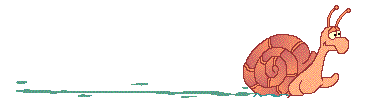 Ich habe lange Zeit versucht, meine Pflanzen mit Schneckenkorn vor den Kriechtieren zu schützen - bis ich irgendwann zu der Erkenntnis kam, einfach nur solche Stauden zu pflanzen, 
 
'die Schnecken nicht schmecken'Hier eine Zusammenstellung der Stauden, die sich in meinem Garten bewährt haben...= diese Pflanzen werden besonders gern von Bienen besucht!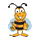 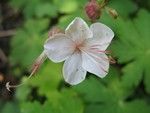 Als erstes natürlich meine Lieblingsstaude der Storchschnabel "Geranium"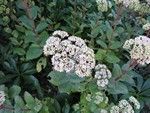 Fetthenne "Sedum" - hier die Sorte 'Matrona' 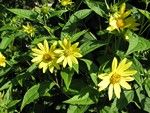 Staudensonnenblume "Helianthus" - hier 'Lemon Queen' 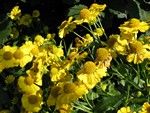 Sonnenbraut "Helenium" 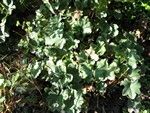 Frauenmantel "Alchemilla" - hier eine kleinwachsende Sorte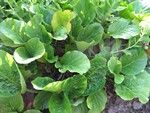 Bergenie "Bergenia"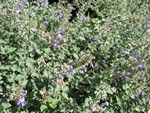 Katzenminze "Nepeta" 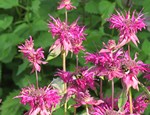 Indianernessel "Monarda" Hier 'Gewitterwolke'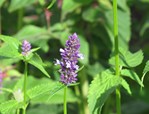 Duftnessel "Agastache" Hier 'Black Adder"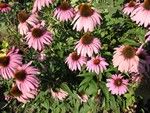 Purpursonnenhut "Echinacea purpurea" 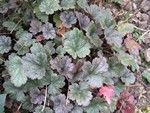 Purpurglöckchen "Heuchera"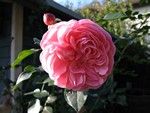 Rosen - hier die Sorte 'Leonardo da Vinci'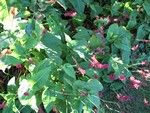 Feuerknöterich "Polygonum amplexicaule"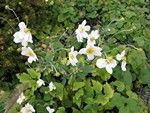 Herbstannemone "Anemone japonica"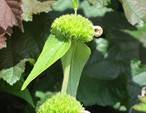 Brandkraut "Phlomis russeliana" (Blütenstände auch im Winter schön!)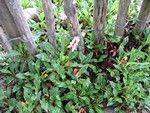 Teppichknöterich "Polygonum"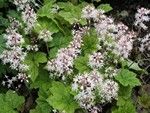 Schaumblüte "Tiarella"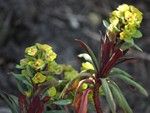 Purpur Wolfsmilch "Euphorbia"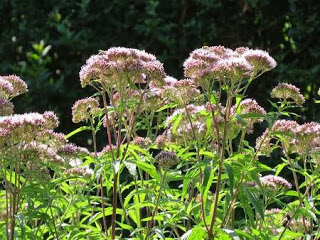 Wasserdost "Eupatorium"